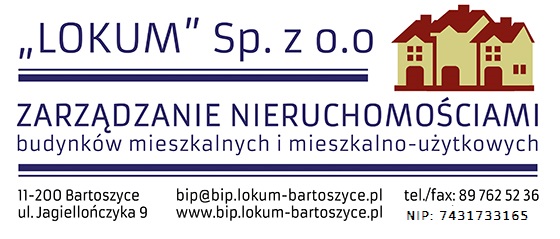 Bartoszyce, dnia 2018-08-28Ogłoszenie o wyniku postępowania	„LOKUM” Sp. z o. o. w Bartoszycach, ul. Jagiellończyka 9 informuje, że na ogłoszone zaproszenie do składania ofert na wykonanie ,,Remont dachu w budynku mieszkalnym przy ul. Poniatowskiego 7 w Bartoszycach’’ wpłynęły 3 oferty.Wybrano ofertę nr 3: Zakład Ogólnobudowlany Mieczysław Prokocki, ul. Nad Łyną 5/45, 11-200 Bartoszyce na sumę 60.882,27 PLN brutto. Termin wykonania robót:  14.10.2018r.Gwarancja: 36 miesięcy.